CheckPoint ProgramCheck Point	2Access	2Online Options And Events Access	2Venue Access	2Program	3Week 1: 14 – 17 September	3Week 2: 21 – 24 September	3Week 3: 28 September – 1 October	4Week 4: 5 – 8 October	5Contact Us	5Supporting partners	6Check PointMEET, MAKE, MOVE and CHILL at CheckPointJoin us at CheckPoint for Alter State where there is something for everyone!MEET the creatives behind Alter State.MAKE with artists and creatives in many art forms.MOVE to the beat of live music or check out live performances.CHILL at Nebula, where you can grab a chair, a warm drink and listen to some music or have a chat.You can RSVP for CheckPoint on TryBooking or by contacting Arts Access Victoria via email info@artsaccess.com.au or phone 03 9699 8299 (voice only) / 0477 860 955 (text or voice).Click Here to BookAccessOnline Options And Events AccessMEET will be live streamed with captions and Auslan.* *Please note MEET Meyi Cuellar will not be live streamed, and there will be no Auslan or Captioning as this is a Mexican Spanish language event.MOVE will be live streamed with Captions, Auslan and Audio Descriptions.MAKE will not be live streamed at this time.When booking please tell us your access requirements.Venue AccessCheckPoint is an Accessible Venue with accessible bathrooms in the Arts Centre MelbourneThere will be support staffSupport Animals are welcomeQuiet spaces Mask friendly Space.ProgramWeek 1: 14 – 17 September Wednesday 14MAKE Spoilt for Choice 12 pm - 1:30 pm Try out new types of theatre and sound with Echo Collective.Thursday 15 [Cancelled] MEET Meyi Cuellar 2 - 3 pm Join writer, thinker and advocate Meyi Cuellar. This is Mexican Spanish language only.MEET Carly Findlay 4 - 5 pm Join Alter State Foundation Artist. Friday 16MEET Polyglot and Oily Cart 12 - 1 pm Chat with artists behind When The World Turns.MOVE Friday music4:30 - 6 pmLive music to start your weekend.Saturday 17MAKE Happy Place 2 - 3:30 pm Create Sound at Way Out West Studio’s Happy Place.Week 2: 21 – 24 SeptemberWednesday 21MAKE Spoilt for Choice 12 pm - 1:30 pm Try out new types of theatre and sound with Echo Collective.MAKE Enter the Colour Zone3 – 4 pm Join artist Marc Sorbello in a colouring-in adventure. Recommended for kids.Thursday 22 MAKE Bring it Together 1 - 2 pm and 3 - 4 pm Grid drawing with Nimbus.Friday 23MOVE Live music with Irene Zhong and Diimpa4:30 - 6 pmLive music to start your weekend.Saturday 24MOVE Pavlova, In Your Dreams Mum 12 - 2 pm A live show filled with spectacular performances about what makes us feel good and happy!Week 3: 28 September – 1 OctoberWednesday 28MEET The Gathering 2:30 - 4 pmArts Access Victoria’s monthly artists’ get-together. Share news and ideas with fellow creatives online and in person.Thursday 29 MAKE Bring it Together 1 - 2 pm and 3 - 4 pmGrid drawing with Nimbus.Friday 30MEET Touch Compass12 - 1 pm In conversation with Aotearoa/New Zealand’s leading disability-led performing arts organisation. This is an online only event.MOVE Tony Dowling & Saint Ergo4:30 - 6 pmLive music to start your weekend.Saturday 1MOVE Sam Petersen RantsWarning: This event contains strong coarse language, adult themes and potentially triggering content. Recommended for 18+.2 - 3 pmRenowned multi-disciplinary artist Sam Peterson rants live on stage on a range of topics. A powerful experience not to be missed!MEET Flow Festival 4 - 5 pmJoin the team behind the Deaf-led Flow Festival.Week 4: 5 – 8 OctoberWednesday 5MEET Chelle Destefano and Claire Bridge 12 - 1 pmDiscover ‘What I Wish I’d Told You’.MEET Joshua Pether 4 - 5 pmJoin Alter State Foundation artist.Thursday 6 Events to be ConfirmedFriday 7MOVE Artemis Muñoz with Andrzej Zelazny & Stefano Conti 4:30 - 6 pmLive Cabaret to start your weekend.Saturday 8MOVE Closing Night Party! 6 - 8 pmCelebrate the end of Alter State with us at CheckPoint. A special live act and DJ!Contact UsContact Arts Access Victoria for more info about CheckPoint.Email: mailto:info@artsaccess.com.au?subject=CheckPointPhone: 03 9699 8299 (voice only)/ 0477 860 955 (text or voice)Website: artsaccess.com.auBooking Link: https://www.trybooking.com/CBYIYSupportCheckPoint is supported by the City of Melbourne. Arts Access Victoria is proudly supported by the Australia Council for the Arts and the Victoria.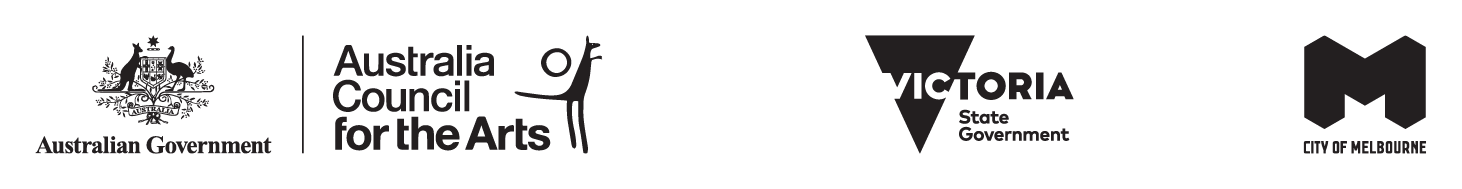 Alter State is possible due to our strategic partnership with the Victorian Health Promotion Foundation (VicHealth) and project support from a range of funding bodies and Philanthropic supporters.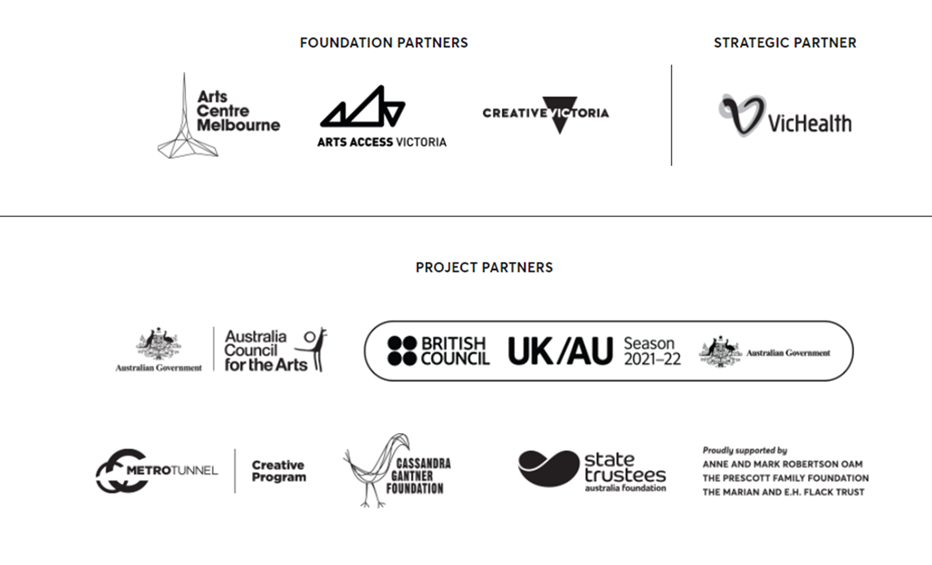 